                         RAZREDNI PANO 4. RAZREDA                                       CVETOČA VEJICA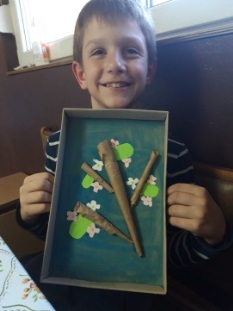 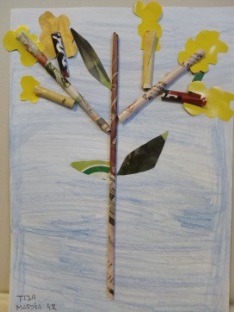 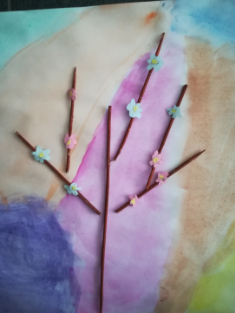 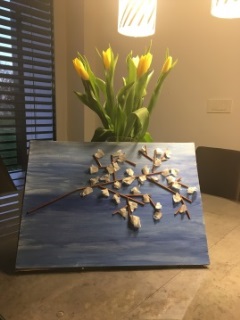 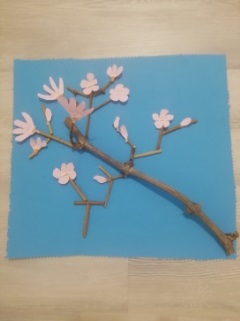 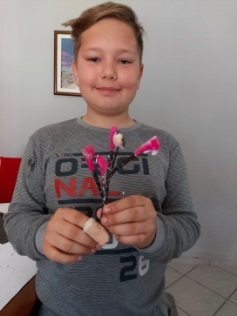 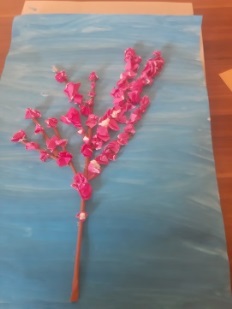 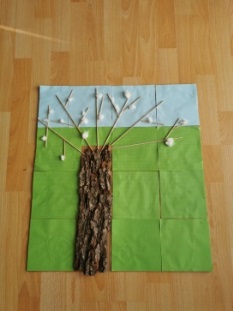 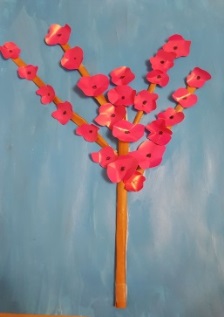 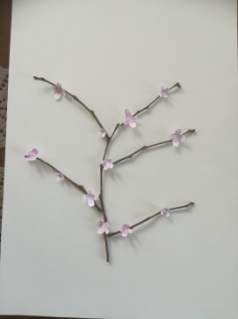 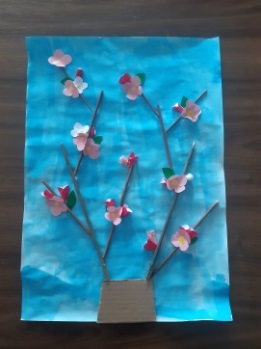 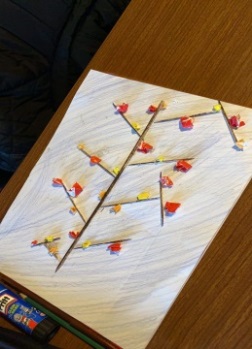 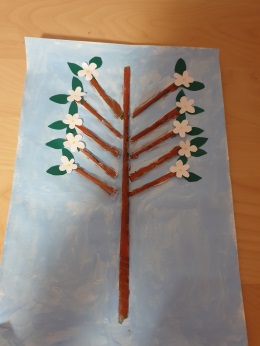 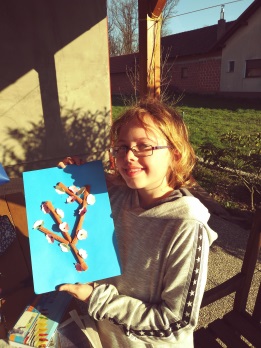 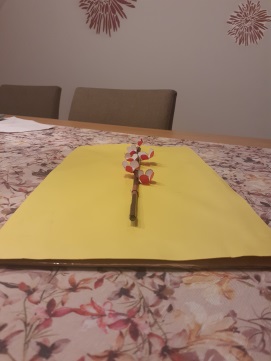 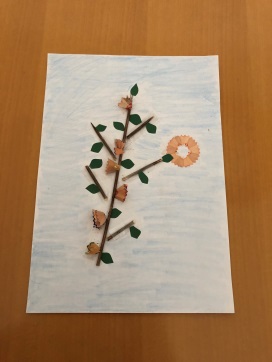 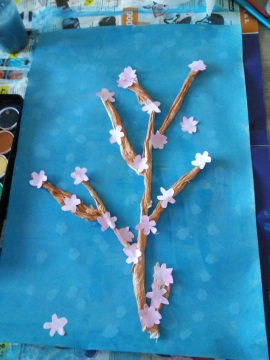 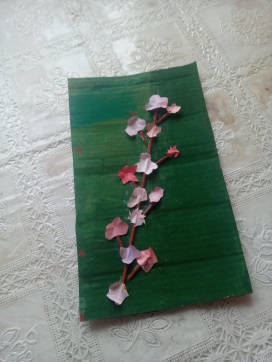 